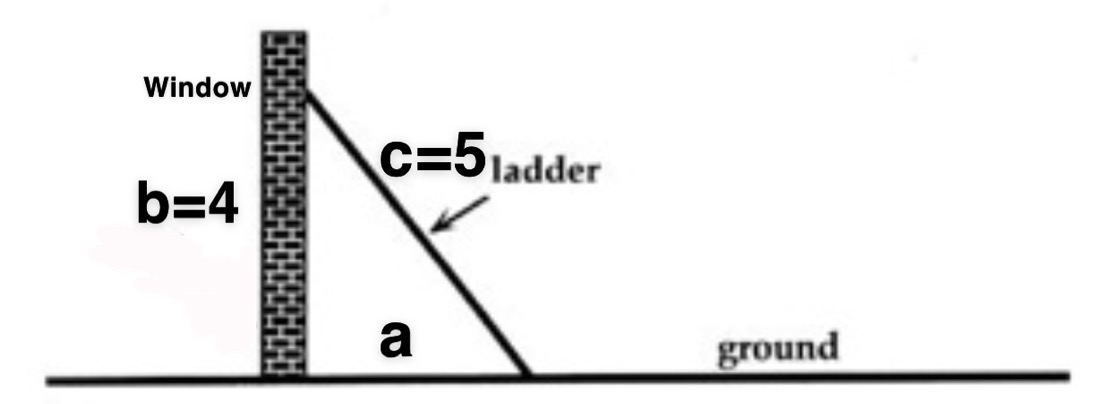 This means the ladder should be placed 3 meters away from the building.